ACTIVIDADES A DESARROLLAR: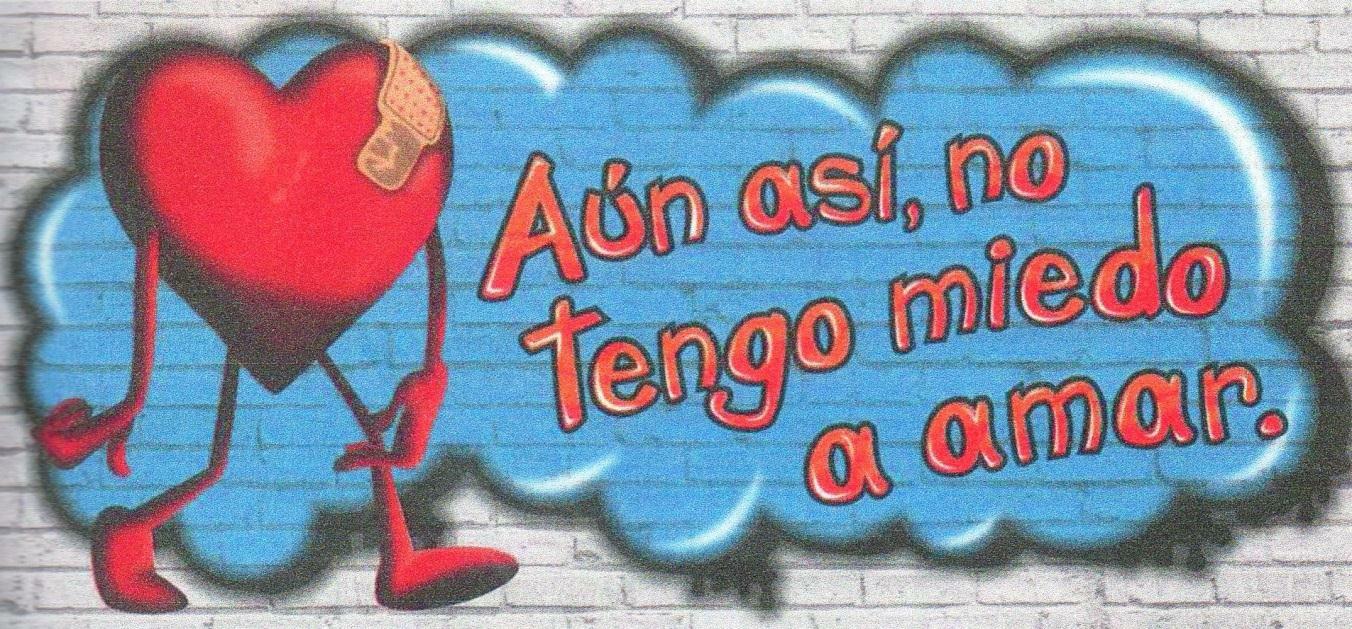 1. En el grafiti, las heridas del corazón le permiten al lector 
	identificar A. Las desilusiones amorosas. B. Las heridas causadas por las riñas. 
C. El amor por las demás. D. La culpa que siente el grafitero. 2. Tu mejor amigo debe un texto en el cual narre su vida 
	personal durante una semana. Para ayudar a tu amigo en 
	la planeación de la escritura, sugieres organizar las ideas 
	así: A. Descripción de acciones, explicación y finalización. B. Día  de  la  semana,  hechos  ocurridos,  sentimientos  y 
	reflexiones.  C. Afirmaciones, ejemplos, datos, sugerencias y conclusión. D. Inicio, desarrollo de los acontecimientos y recomendaciones.3. En el grafiti, el corazón puede caminar y hablar al igual 
	que los personajes de las fábulas. Se puede decir que en la 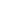 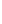 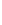 	Imagen se presenta una personificación porque 
A. Los seres humanos se vuelven objetos. B.  Se resaltan las cualidades del corazón. 
C.  Se compara el corazón con el amor. D.  El corazón tiene cualidades humanas. 4. La profesora te pide que escribas una frase para motivar a 
	los estudiantes a leer novelas de aventuras. Tú escribes: "En 	la novela de aventuras encontrarás riesgos, terror, peligro y 
	descubrimientos científicos". Para ser más precisos, debes 
	reemplazar las palabras resaltadas por A. Humor, inventos. 
B. Viajes, misterio. C. Romance, ternura. 
D. Fantasía, ficción. Responde las siguientes preguntas 5 a 6 de acuerdo con el siguiente anuncio. 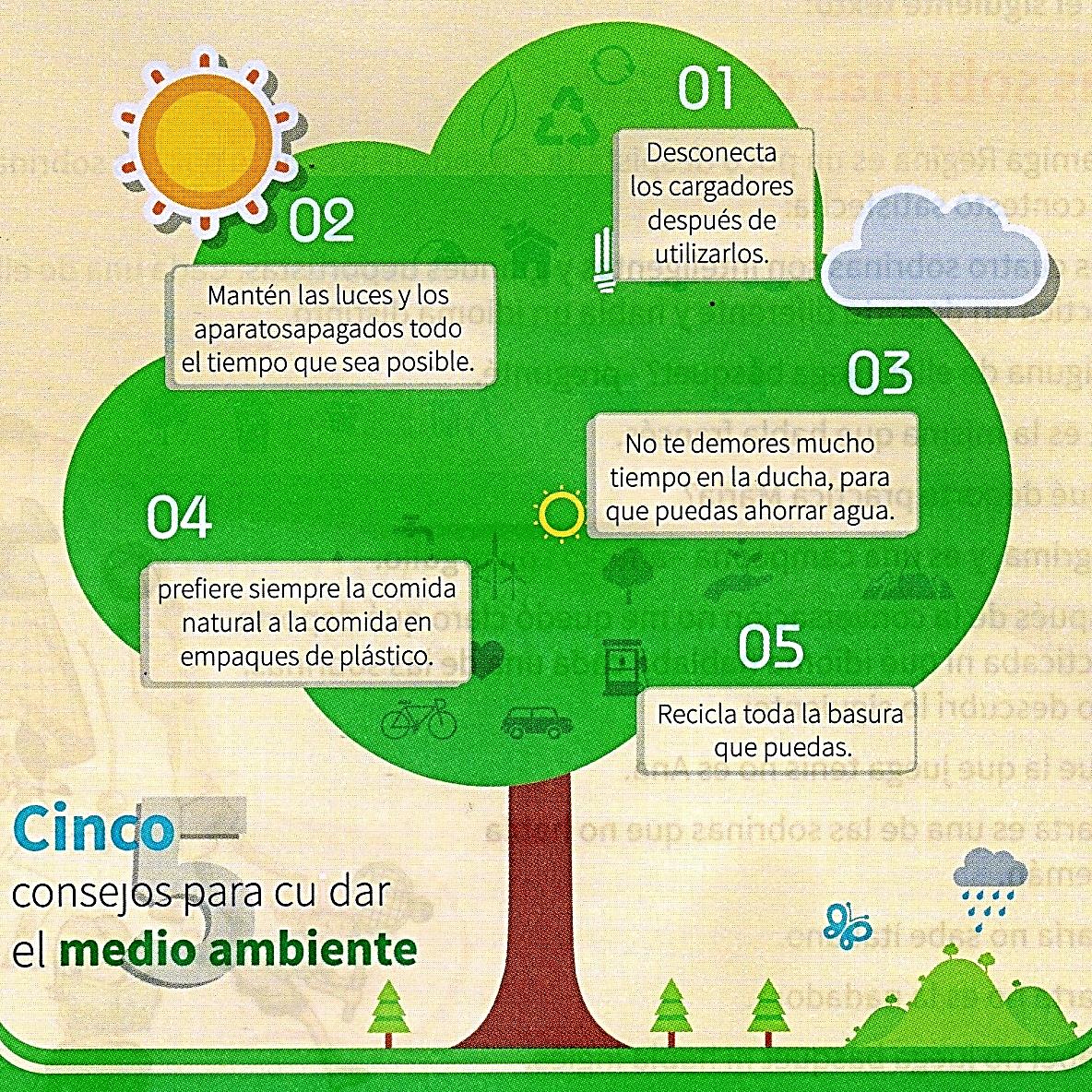 El propósito del texto es Analizar los daños ecológicos causados por el nombreDescifrar los aspectos que deterioran los ecosistemas Exponer consejos claros para cuidar el medio ambienteInformar sobre los consejos que hay que seguir para el cuidado del medio ambiente El  director del curso te pidió que por escrito completes la campaña ecológica del anuncio anterior para ser publicada en la página de Internet del colegio. Para hacerlo necesitas redactar un texto ArgumentativoDramáticoInstructivoPoéticoPREGUNTA ABIERTA¿Qué consejo darías para proteger el medioambiente? Justifica tu respuesta.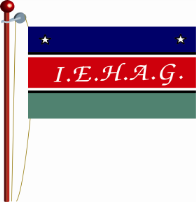 INSTITUCIÓN EDUCATIVA HECTOR ABAD GOMEZINSTITUCIÓN EDUCATIVA HECTOR ABAD GOMEZ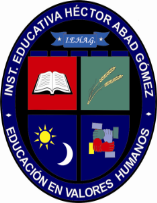 Proceso: CURRICULARCódigoNombre del Documento: Plan de Mejoramiento LECTOESCRITURA  - GRADO 6-7Nombre del Documento: Plan de Mejoramiento LECTOESCRITURA  - GRADO 6-7Versión 01Páginas4Periodo: 3Periodo: 3Año: 2019Docente : Isabel Cristina Ortiz TamayoDocente : Isabel Cristina Ortiz TamayoLOGROS Y COMPETENCIAS:Logro 1: Define adecuadamente la situación comunicativa de diversos textos: propósito, a quién va dirigido, contenido y otros.METODOLOGÍA DE LA EVALUACIÓN:El trabajo se debe presentar en el cuaderno, a mano con letra legible, buena ortografía.Evitar los tachones y enmendaduras.Recuerde que la recuperación consta de dos etapas, la primera es el trabajo escrito, la segunda la sustentación del mismo.Observaciones:Fecha de Entrega:Fecha de sustentación y/o evaluación:Nombre del Estudiante:  _______________________________________Firma del Docente:________________________________Firma del Estudiante:_____________________________________Firma del Padre de Familia:_______________________________